Group visit catering menu 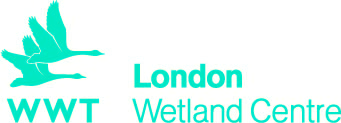 All served in our Water’s Edge Café This menu is offered for groups of 12 or more people. Bookings must be made no less than 3 days in advance and each member of the group must have the same item from the menu. Please inform us at the time of booking of any specific dietary requirements or those affected severely by an allergen(s). For all catering orders a non-refundable deposit of 10% of the total order must be made at least three days in advance of the visit. Please note, we cannot accept cheque payment for catering. Tea or Coffee - £12.00 per flask of coffee / £11.00 per flask of hot water for teaMilk, sugar and a selection of teas provided - set up for self service in our café Each flask has 8 servingsHot drink & slice of cake - £5.25 Served any timePot of tea or speciality tea, any regular sized fair-trade coffee or hot chocolate with a slice of cake from our daily selectionHot drink & a toasted teacake - £4.75 Served any timePot of tea or speciality tea, any regular sized fair-trade coffee or hot chocolate with a warm toasted teacakeHot drink & Danish pastry - £4.75 Served any timePot of tea or speciality tea, any regular sized fair-trade coffee or hot chocolate with a home baked Danish pastryHot drink & Breakfast bap - £5.25 Served from 09:30-11:30 DailyPot of tea or speciality tea, any regular sized fair-trade coffee or hot chocolate with a freshly made sausage, bacon and egg bap. Choose any combo from those 3 items for your bap.Full English breakfast (6 items) - £5.95 Served 09:30-11:30 Daily Pot of tea or speciality tea, any regular sized fair-trade coffee or hot chocolate, choose any breakfast items from our hot counter (toast is charged as an extra item).Cream Tea £3.50 Served any timePot of tea or speciality tea, any regular sized fair-trade coffee or hot chocolate, a home baked scone with Devonshire clotted cream and a pot of fruit jam -strawberry, raspberry or blackcurrantAfternoon tea for two - £14.95 (£7.50 for one) Available after 2.30PMPot of tea or speciality tea, any regular sized fair-trade coffee or hot chocolate, a home baked scone with Devonshire clotted cream and a pot of fruit jam -strawberry, raspberry or blackcurrant, a selection of finger sandwiches and a mini selection of our homemade tray bakes.  Sandwich fillings as follows:Free range egg and cressSmoked salmon and cream cheeseHoney roast ham and Dijon mustardBrie and cranberry(sandwiches come on brown or white bread and are to be ordered in advance)Soup and a Sandwich - £7.95 Served from 11:30 - 3:00PMA bowl of hot homemade soup with a bread roll and croutons and freshly prepared sandwich from our daily selection